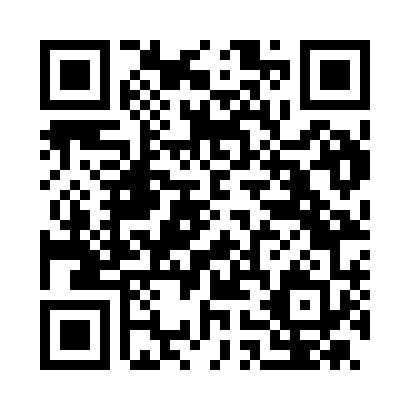 Prayer times for Aliano, ItalyWed 1 May 2024 - Fri 31 May 2024High Latitude Method: Angle Based RulePrayer Calculation Method: Muslim World LeagueAsar Calculation Method: HanafiPrayer times provided by https://www.salahtimes.comDateDayFajrSunriseDhuhrAsrMaghribIsha1Wed4:105:5412:525:477:519:292Thu4:085:5312:525:487:529:303Fri4:065:5212:525:497:539:324Sat4:055:5012:525:497:549:335Sun4:035:4912:525:507:559:346Mon4:015:4812:525:507:569:367Tue4:005:4712:525:517:579:378Wed3:585:4612:525:517:589:399Thu3:565:4512:525:527:599:4010Fri3:555:4412:515:538:009:4211Sat3:535:4312:515:538:019:4312Sun3:525:4212:515:548:029:4513Mon3:505:4112:515:548:039:4614Tue3:495:4012:515:558:049:4815Wed3:475:3912:515:558:059:4916Thu3:465:3812:515:568:069:5017Fri3:445:3712:525:568:079:5218Sat3:435:3612:525:578:079:5319Sun3:425:3512:525:578:089:5520Mon3:405:3412:525:588:099:5621Tue3:395:3412:525:588:109:5722Wed3:385:3312:525:598:119:5923Thu3:365:3212:525:598:1210:0024Fri3:355:3212:526:008:1310:0125Sat3:345:3112:526:008:1410:0326Sun3:335:3012:526:018:1410:0427Mon3:325:3012:526:018:1510:0528Tue3:315:2912:526:028:1610:0629Wed3:305:2912:536:028:1710:0830Thu3:295:2812:536:038:1810:0931Fri3:285:2812:536:038:1810:10